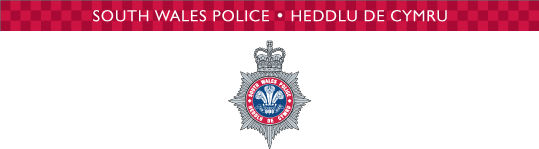 TRWYDDEDU ARFAU TANIO A FFRWYDRONHysbysiad o Newid CyfeiriadDylai'r ffurflen hon gael ei chwblhau a'i dychwelyd gyda'ch tystysgrif i: Heddlu De Cymru, Yr Uned Trwyddedu Arfau Tanio, Pencadlys yr Heddlu, Pen-y-bont ar Ogwr.CF31 3SU.Enw llawn:  Rhif y Dystysgrif:                                                                                                      MANYLION CYSWLLT:Rhif ffôn. Rhif Ffôn (yn Ystod y Dydd) Rhif ffôn symudol (Gyda'r hwyr) Cyfeiriad e-bost                                                                                                    Os nad yw'ch drylliau yn cael eu storio yn eich cyfeiriad newydd, rhowch fanylion eu lleoliad presennol:Am unrhyw ymholiadau, cysylltwch â'r Uned Trwyddedu Arfau Tanio: Rhif ffôn: 01656 869244 neu e-bost: firearms.licensing@south-wales.pnn.police.uk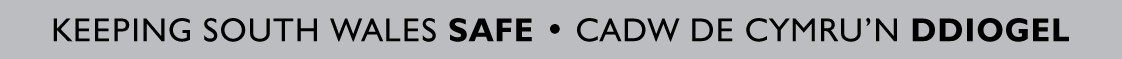 